Familias: Esperamos que se encuentren con salud y armonía familiar, aún la realidad nos interpela y debemos continuar acompañándonos en esta modalidad de escuela.                  Agradecemos todas las consultas realizadas tanto de contenidos como de procedimientos. También reiteradamente nos han preguntado si podían intervenir en la escritura, es decir corregir ortografía. Hoy les decimos que sí, pueden empezar a marcar algunos errores, de hecho en el siguiente proyecto hemos incluido el trabajo de algunas reglas ortográficas.De esta manera comenzamos a trabajar algunas nociones ortográficas.Queremos agradecer el compromiso con lo requerido para el dia de la escarapela, los trabajos han sido muy bonitos y creativos.				Cariños,Seño Vale y Seño BetySeño Vale: vlujan@institutonsvallecba.edu.arSeño Bety: bperez@institutonsvallecba.edu.arMartesHoy es martes 26 de mayoAyer fue 25 de mayo el “Aniversario de la Revolución de mayo”. El 25 de mayo de 1810 se formó nuestro Primer Gobierno Patrio.MatemáticaNúmeros hasta el 310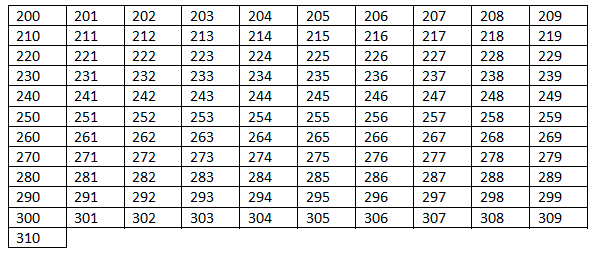 Escribe el nombre del primer número del cuadro.Escribe el último número del cuadro.Pinta de rojo los números que terminen en 8.Pinta de color verde el número que tiene tres cifras iguales.Pinta de celeste el número que está entre el 308 y el 310.Escribí el anterior a 200.Escribí el anterior a 300.¿En qué se parecen los números que escribiste?Descomposición aditivaEscribe dos maneras de formar estos números201:225:280:215:296:Escuchamos el cuento “Carrera de zapatillas” de Alejandra Bernardis.Trabajamos con el video de la seño:Seño Vale: https://drive.google.com/file/d/1G8hZvWwIU44XC8jGij6loQukwBOMUJ2-/view?usp=sharingSeño Bety:https://drive.google.com/open?id=1vLPFV6tMDtxNM4yecWI0AuuUmT3u29QiDespués de escuchar el cuento elige 2 animales y completa las siguientes fichas.Una por cada animal.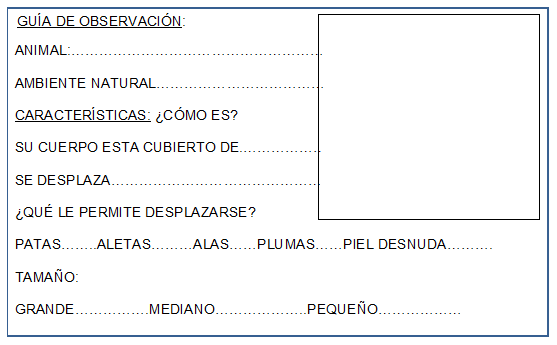 MiércolesHoy es miércoles 27 de mayo de 2020Mi comida preferida es:Ciencias naturalesEscribe cómo se desplaza cada uno de  estos animales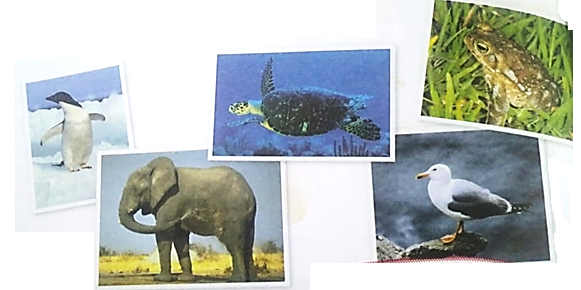 Pingüino:______________________Elefante:_____________________Tortuga de mar:_____________________Gaviota:____________________________Sapo:_______________________________ Y las personas…¿Cómo nos desplazamos?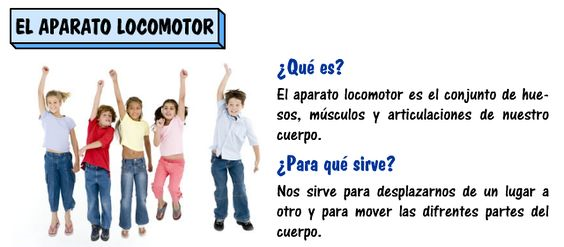 ¿Entonces?Para desplazarnos usamos nuestro aparato locomotor.La bipedestación         El ser humano es el único mamífero que practica la bipedestación, es decir, la marcha sobre las extremidades inferiores. Esto, según dicen los especialistas, requiere menos consumo de energía que la marcha a cuatro patas.  El beneficio de ser bípedos es que podemos usar las manos para otra cosa.Completa el siguiente texto.Los seres humanos somos seres bípedos. Para caminar utilizamos………………………………………………Matemática1)	Escribí los siguientes números:Doscientos cuarenta y cinco:Doscientos noventa y uno:Doscientos setenta y siete:Doscientos ocho:2)	Ordena de menor a mayor los números que escribiste en el punto anterior.JuevesHoy vamos a ver el video de la seño con este link: Seño Vale: https://drive.google.com/file/d/1lRpGHe0rBkxwO3JHR_GOf1-UrpGwY3VD/view?usp=sharingSeño Bety: https://drive.google.com/open?id=1KkxQabFRpYYvos3jbax--D7RKCUWDUwqRecorda que para trabajar tenés que buscar un lugar en donde puedas concentrarte, prestar atención a todo lo que la seño te dice y si no entendés algo volver el video y escuchar nuevamente.Hoy es jueves 28 de mayo de 2020MatemáticaProblemitasPablo tenía $ 288 ahorrados para comprar un regalo a su mamá.  Fue a la florería y le compró una plantita a $122. ¿Cuánto dinero le quedó?Con el dinero que le sobró le compró una tarjeta que costó $ 45. ¿Cuánto dinero le sobró?Laura(2B) Paula (2A)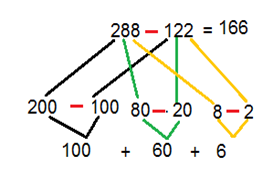 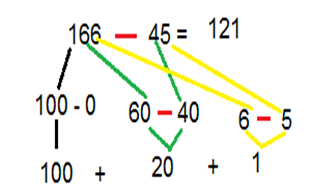      	Facu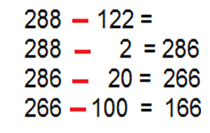 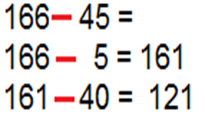 Cami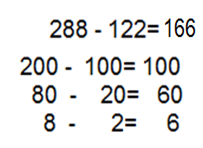 Maxi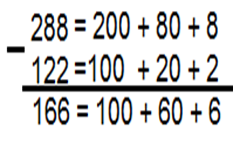 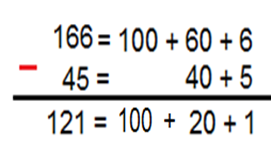 Viernes 2A- TRABAJA CON LA SEGUNDA PARTE DEL VIDEO DEL JUEVES:https://drive.google.com/file/d/10HKJ3r3mvP7IVqACOBt4-MpHqUsm5tYg/view?usp=sharingHoy es viernes 29 de mayo de 2020Lo que más me gusta de la escuela es: Resuelve utilizando distintas estrategias presentadas en las clases anteriores 156+127=			214 - 123 =216+45=			293 - 61 =Ciencias naturalesQué comen los animales Leemos el siguiente texto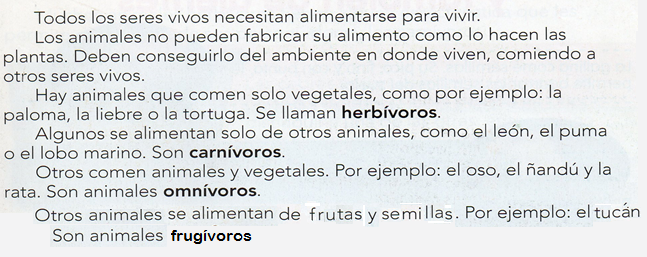 Completa el cuadro con la información leída.Para escribir mejor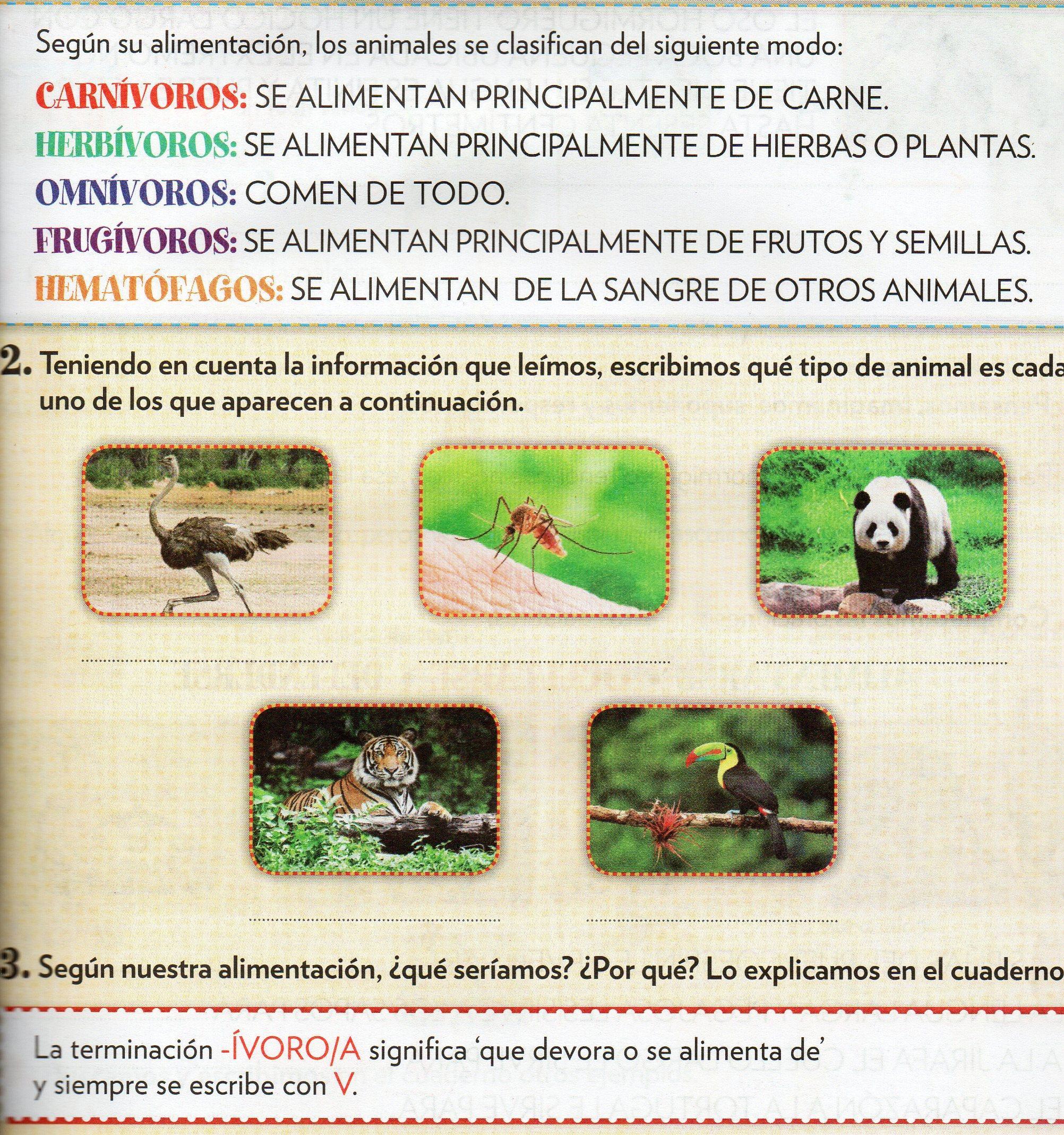 Clasificación de losanimales  según animales  según su alimentaciónsu alimentaciónHERBÍVOROSHERBÍVOROSCARNÍVOROSCARNÍVOROSOMNÍVOROSOMNÍVOROSFRUGÍVOROSFRUGÍVOROS